Item 1c - Decisions and Actions Log of the Nottinghamshire Children’s Trust Board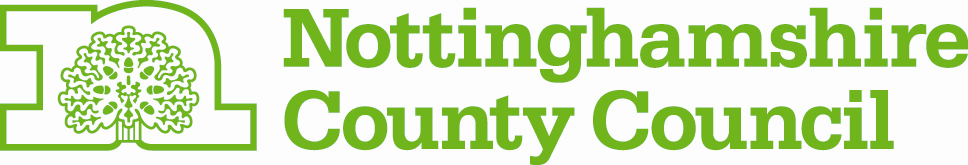 Held on Thursday 8 October 2015 – 9.00amPresent: Derek Higton (DHi) (Chair) - Nottinghamshire County Council, Dr Kate Allen (KA) - Nottinghamshire County Council (Public Health),Chris Few (CF) – Nottinghamshire Safeguarding Children Board, Sue Gill (SG) – Bassetlaw Clinical Commissioning Group, Dr David Hannah (DHa) – Nottinghamshire Clinical Commissioning Groups, Deb Barton (DB) – Nottinghamshire Police Chris Jones (CJ) – Nottinghamshire County Council, Georgina Carnill – Nottinghamshire County Council, Helena Cripps (HC) - Nottinghamshire County Council (Public Health) (Observer)For Item 2 - Andy Fox (AF) – Nottinghamshire County Council (Public Health), for Item 3 Gary Eves (GE) – Nottinghamshire County Council (Public Health), for Item 6 Natasha Wrzesinski (NW) – Nottinghamshire County Council Apologies: Colin Pettigrew (CP) – Nottinghamshire County Council, Richard Stapleford (RS) - Nottinghamshire Police, Tracey Lindley (TL), Nottingham West CCGKey:CompleteOngoing but in-handRequiring action/attentionDate of MeetingAction PointLeadProgress UpdateYoung People’s Health Strategy UpdateYoung People’s Health Strategy UpdateYoung People’s Health Strategy UpdateYoung People’s Health Strategy Update8.10.15Report on the Young People’s Health Strategy to be taken to the Nottinghamshire Safeguarding Children Board in December with the possibility of some limited one-off funding being made available.  AF to talk to Bob Ross, NSCB Development Manager, about the possibility of participation work.AF/CF/BRAdded to Forward Plan 8.10.15Report on the Young People’s Health Strategy to be taken to the Children’s Services Leadership TeamAF/CJAdded to Forward Plan8.10.15DH offered to be part of any future communications discussions regarding the development and delivery of the strategy.AF/DHOngoingChildren and Young People’s Mental Health and Wellbeing Transformation PlanChildren and Young People’s Mental Health and Wellbeing Transformation PlanChildren and Young People’s Mental Health and Wellbeing Transformation PlanChildren and Young People’s Mental Health and Wellbeing Transformation Plan8.10.15GE to supply a draft letter that can be signed by CP on behalf of the Children’s Trust Board and by CF on behalf of the Nottinghamshire Safeguarding Children’s Board expressing the concerns about the reduction in funding available to the Children and Young People’s Mental Health and Wellbeing Transformation Plan compared to what was anticipated.  Consideration to also be given to requesting political support in the form of letters from Cllrs Peck and Bosnjak.  GE/CP/CFOngoing8.10.15GE to keep the Children’s Trust Board informed on the submission for the Future in Mind funding.     GEOngoingCYPF Plan 2016-2018CYPF Plan 2016-2018CYPF Plan 2016-2018CYPF Plan 2016-20188.10.15The first draft of the CYPF Plan 2016-18 to be presented to the Children’s Trust Board in February 2016. CJAdded to the Forward Plan.  Review of the Children’s TrustReview of the Children’s TrustReview of the Children’s TrustReview of the Children’s Trust8.10.15An update report on the Review of the Children’s Trust to be added to the November agenda including information on the agenda items that have appeared in the previous 12 months with an analysis by CYPF plan priorities.  Further information to be provided on the proposed governance arrangements ie purpose, membership, frequency of meetings and also to include information on the membership of the Health and Protection Executive, Nottinghamshire Safeguarding Children Board and the Health and Wellbeing Executive.CJAdded to the Forward Plan. Tackling Emerging Threats to Children Project Tackling Emerging Threats to Children Project Tackling Emerging Threats to Children Project Tackling Emerging Threats to Children Project 8.10.15An update on the Tackling Threats to Children Project to come to the Children’s Trust Board in April 2016.NWAdded to the Forward Plan. Any other BusinessAny other BusinessAny other BusinessAny other Business8.10.15It was agreed that the final report from the Care Quality Commission (CQC) inspection of Nottinghamshire County Council should be brought to the Children’s Trust Board, Nottinghamshire Safeguarding Children Board and The Health and Protection Executive when available.  CJ/CFAdded to Forward Plans as appropriate.  